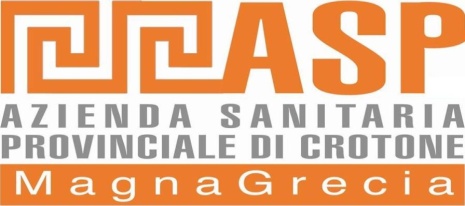 UFFICIO ACQUISIZIONE BENI E SERVIZIVIA MARIO NICOLETTA CENTRO DIREZIONALE “IL GRANAIO”TEL. 0962-924991/924091 – Telefax 0962-924992POSTA CERTIFICATA: ufficioabes@asp.crotone.itRDO per la fornitura di n.1 Laser Terapeutico ad alta potenza per l’Unità Operativa di Medicina Fisica e Riabilitativa del Presidio Ospedaliero di Crotone.PREZZO A BASE D’ASTA: Euro 20.000,00COD.CIG. Z011764B85Questa Azienda Sanitaria Provinciale indice una Procedura Negoziata per la fornitura di Laser Terapeutico ad alta potenza per l’Unità Operativa di Medicina Fisica e Riabilitativa del Presidio Ospedaliero di Crotone.Caratteristiche minime:Laser ad Alta Potenza con sorgenti d’onda multiple;Modalità ad impulso singolo e/o a treni di impulsi;Completo di carrello dedicato per il trasporto del Laser, dei manipoli e di tutto quanto occorrente per la terapia;Deve essere dotato di dispositivi di emergenza;Monitor di visualizzazione dei parametri impostati di almeno 5 “;Possibilità di configurazione e Programmazione dei trattamenti;Comando e controllo a microprocessore per il controllo dell’effettiva emissione Laser;Calcolo dell’energia erogata;L’apparecchiatura deve essere completa di:Manipolo;DPI, occhiali di protezione per paziente ed operatori sanitari ecc. ;Garanzia di almeno 2 anni con assistenza FULL RISK per l’intero periodo di garanzia;Conformità alla norma EN60601-1 (CEI 62-5) e alle altre norme di prodotto applicabili;Conformità alla Direttiva CEE 47/2007 e relativa marcatura CE;Conformità CEI 62-XX norme particolari per gli apparecchi elettromedicali qualora applicabili, per esempio Norme particolari sicurezza Laser.La ditta che intende partecipare alla suddetta procedura, dovrà presentare offerta, con allegate le schede tecniche e la descrizione dettagliata dei requisiti in conformità alle caratteristiche minime sopra riportate; potranno essere presentate offerte con caratteristiche equivalenti accompagnate da adeguata relazione con la quale si dimostri che l’articolo offerto è in grado di ottenere gli stessi risultati di quello richiesto.Si chiede, pertanto, di voler predisporre offerta tecnica con allegate le schede del prodotto, la descrizione dello stesso, le specifiche tecniche e dimensioni e tutte le informazioni necessarie per valutare il prodotto offerto.CONDIZIONI DI PARTECIPAZIONE – Normativa anticorruzioneAi sensi dell’art. 1, comma 17, della L. 190/2012, la ditta concorrente dovrà sottoscrivere in calce ed ogni sua pagina,  il PATTO DI INTEGRITA’ allegato alla presente, la mancata sottoscrizione comporterà l’esclusione dalla gara.Il contenuto del Patto di integrità e le relative sanzioni applicabili resteranno in vigore sino alla completa esecuzione del contratto. Il Patto di integrità verrà richiamato dal contratto quale allegato allo stesso onde formarne parte integrante.Ai sensi dell’art. 53, comma 16-ter, del Decreto Legislativo n. 165/2001 così come modificato dalla Legge n. 190/2012 il concorrente deve rendere apposita dichiarazione come da modello allegato alla presente.L’ offerta dovrà essere intestata a: AZIENDA SANITARIA PROVINCIALE DI CROTONE – Via Mario Nicoletta Centro Direzionale “Il Granaio” – CROTONE.Le ditte partecipanti dovranno allegare alla RDO la seguente documentazione:Documentazione Amministrativa : Lettera di invito controfirmata per accettazione dal legale Rappresentante della ditta o suo delegato;deposito cauzionale provvisorio pari al 2% del prezzo a base d’asta di Euro 20.000,00;Impegno di sottoscrizione polizza definitiva in caso di aggiudicazione come per legge.Modello sottoscritto in calce ed in ogni sua pagina del Patto di Integrità, ex art. 1, comma 17, Legge 190/2012;Modello compilato e sottoscritto ex art. 53, comma 16-ter, D.Lgs. 165/2001; Documentazione OFFERTA TECNICA :Schede Tecniche e Depliants dei prodotti offerti.L’aggiudicazione avverrà in base al criterio del prezzo più basso,  ai sensi dell’art.82 del D.Lgs. n. 163/2006.L’Azienda Sanitaria si riserva la facoltà di procedere all’aggiudicazione anche in presenza di una sola offerta valida, se ritenuta conveniente. La consegna  dovrà avvenire non oltre giorni 15 dalla data dell’invio del documento di stipula.Il pagamento  avverrà, previo riscontro dell’Ufficio competente, entro sessanta giorni dalla data di ricezione della fattura che dovrà, come per legge, essere trasmessa in formato elettronico al seguente codice univoco: ACIZEO .Modalità di consegna e pagamentiLa consegna dello strumento dovrà essere effettuata presso la Struttura interessata, previo accordo con il Servizio di Ingegneria Clinica.  L’importo offerto si intende comprensivo della fornitura degli articoli con le caratteristiche tecniche indicate in offerta, del trasporto, consegna  da concordare con il Responsabile dell’Unità Operativa di Medicina Fisica e Riabilitativa del Presidio Ospedaliero di Crotone.La Ditta aggiudicatrice  si obbliga ad adempiere a quanto disposto dall’art. 3 della legge n. 136/2010 “Tracciabilità flussi finanziari”, mediante apertura di  conto corrente bancario o postale, dedicato ai movimenti finanziari relativi alle commesse pubbliche, ovvero con altri strumenti di pagamento idonei a consentire la tracciabilità delle operazioni, comunicando alla Amministrazione, ai sensi del suddetto articolo, comma 7, gli estremi identificativi del conto corrente dedicato entro sette giorni dalla sua accensione, nonché, nello stesso termine, le generalità ed il codice fiscale delle persone delegate ad operare su di esso. Il mancato adempimento di tutto quanto previsto dalla richiamata norma comporterà la risoluzione di diritto del contratto stipulato, ai sensi dell’art. 1456 del C.C., senza necessità di costituzione in mora. 	Distinti saluti          								 Ufficio  Acquisizione Beni e Servizi                                                                            F.to  Dott.ssa Paola Grandinetti Firma e timbro per accettazione							____________________________                                              ALLEGATO ALLA LETTERA DI INVITODICHIARAZIONE   SOSTITUTIVA           	       resa ai sensi degli art. 46 e 47 del D.P.R. 445/2000 __l__ sottoscritto/a_______________________________ nato/a __________________________Il____________________, in qualità di Legale Rappresentante della Ditta_________________________________ con sede in___________________ alla Via/P.zza_____________________ codice fiscale_________________________Sotto la propria responsabilità e consapevole delle conseguenze penali previste dall’art. 76 del D.P.R. 445/2000 per le false attestazioni,DICHIARAche ai fini dell’applicazione dell’art. 53, comma 16 ter del D.Lgs 165/2001 così come modificato dalla Legge n. 190/2012, questa impresa non ha concluso contratti di lavoro subordinato o autonomo e, comunque, di non aver attribuito incarichi ad ex dipendenti, che hanno esercitato poteri autoritativi o negoziali per conto delle pubbliche amministrazioni nei loro confronti, nel triennio successivo alla cessazione del rapporto._____lì_____									     In Fede							_________________________________								             Timbro e firma